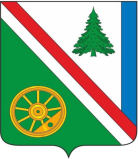 16.02.2022г. №52РОССИЙСКАЯ ФЕДЕРАЦИЯИРКУТСКАЯ ОБЛАСТЬБРАТСКИЙ РАЙОНВИХОРЕВСКОЕ МУНИЦИПАЛЬНОЕ ОБРАЗОВАНИЕАДМИНИСТРАЦИЯПОСТАНОВЛЕНИЕ О БЕЗОПАСНОСТИ ЛЮДЕЙ НА ВОДНЫХ ОБЪЕКТАХ ВИХОРЕВСКОГО ГОРОДСКОГО ПОСЕЛЕНИЯ В ВЕСЕННЕ- ЛЕТНЕМ ПЕРИОДЕ 2022г.В соответствии с Федеральным законом № 131-ФЗ от 06.10.2003 года «Об общих принципах организации местного самоуправления в Российской Федерации», Федеральным законом № 68-ФЗ от 21.12.1994 года «О защите населения и территории от чрезвычайных ситуаций природного и техногенного характера» с целью обеспечения безопасности населения и предупреждения несчастных случаев на водных объектах Вихоревского городского поселения, руководствуясь ст.44 Устава Вихоревского муниципального образования, администрация Вихоревского городского поселения                             ПОСТАНОВЛЯЕТ:1. Утвердить План мероприятий по обеспечению безопасности людей на водных объектах Вихоревского городского поселения в весенне-летнем периоде 2022 года в соответствии с приложением к настоящему постановлению.2. Рекомендовать начальнику Братского отделения ГИМС ГУ МЧС РФ по Иркутской области Потапову Е.Н. при планировании мероприятий отдела учесть мероприятия Плана по обеспечению безопасности людей на водных объектах Вихоревского городского поселения в весенне-летнем периоде 2022 года.3. Данное постановление подлежит опубликованию в информационном бюллетене и размещению на официальном сайте администрации Вихоревского городского поселения.4. Контроль за исполнением настоящего постановления оставляю за собой.Глава администрации Вихоревского городского поселения				              Н.Ю. ДружининСогласовано:Управляющий делами администрации___________________ Дударева Г.А.«___»___________2022г.Начальник юридического отдела___________________ Ведерникова М.А.«___»___________2022г.РАССЫЛКА:1экз.-дело1 экз.-ГО и ЧС40-52-15Исп: Л.В. Гордееваел.40-52-15Приложение
 к постановлению администрации
Вихоревского городского поселения 
от  16.02.2022г. № 52
Планмероприятий по обеспечению безопасности людей на водных объектах
Вихоревского городского поселения в весенне-летнем периоде 2022 г.примечание:МО -муниципальное образование;ГИМС - государственная инспекция по маломерным судам; ОК - отдел культуры;СОШ - управление образования;ОГБУЗ «Братская РБ» - Братская районная больница; С-3 ПСО - северо-западный поисково-спасательный отряд.№п/пНаименование мероприятийСроквыполненияОтветственныеисполнителиПримечание1Рассмотреть на заседаниях КЧС и ОПБ вопрос обеспечения безопасности людей на водных объектах Вихоревского городского поселения в весенне-летнем периодеапрельМО2Назначить ответственных лиц за организацию проведения профилактических мероприятий по обеспечению безопасности людей на водных объектахапрель*УО*МО3Организовать учет мест запрещенных для купания в границах населенных пунктовдо 15.06.2022МО4Организовать совместное патрулирование в местах массового отдыха населения у водных объектовпостоянноМУ МВД РФ «Братское», ГИМС, МО5Организовать целенаправленное информирование населения, детей, учащихся школ о мерах безопасности на воде в весенний период и в период летних каникул, а также о несчастных случаях на водемарт-апрельмай-август*МО*УО*ГИМСОК6Провести занятия с учащимися образовательных учреждений по правилам безопасного поведения детей при посещении водоемовдо 31.05.2022*УО7Запланировать и провести практические занятия в школах по оказанию первой медицинской помощи пострадавшим на водедо 31.05.2022*УО*МО *ОГБУЗ «Братская РБ»8Обеспечить готовность мед. учреждений для оказания помощи пострадавшим на водепостоянноОГБУЗ«Братская РБ»9Организовать взаимодействие с С-3 ПСО и Братским отделением ГИМСпостоянноМО10Информировать население и школьников о причинах гибели и травматизма людей на водных объектахпостоянно*МО*ГИМС*УО*ОК11Осуществление подворовых обходов социально-неблагополучных семей, где имеются несовершеннолетние дети, особенно в период весеннего половодья и ледоставапостоянно*МО*МВД РФ «Братское»12Проведение совместных рейдов и патрулирований на водных объектахв периодкупальногосезона*МО*МВД РФ«Братское»*ГИМС13Выявление несанкционированных мест массового купания людей на водных объектах и принятие мер по обустройству их или их закрытиюв периодкупальногосезона*МО*ГИМС